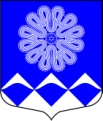 РОССИЙСКАЯ ФЕДЕРАЦИЯАДМИНИСТРАЦИЯ МУНИЦИПАЛЬНОГО ОБРАЗОВАНИЯПЧЕВСКОЕ СЕЛЬСКОЕ ПОСЕЛЕНИЕКИРИШСКОГО МУНИЦИПАЛЬНОГО РАЙОНАЛЕНИНГРАДСКОЙ ОБЛАСТИРАСПОРЯЖЕНИЕ от 10 февраля 2016 года                                                        № 37-р д. ПчеваО присвоении адреса жилому дому Завьялковой М.А.         На основании с п.п. 21 п.1 статьи 14 главы 3 Федерального закона « Об общих принципах организации местного самоуправления в Российской Федерации» от 06 октября 2003 года № 131-ФЗ, в соответствии с постановлением Правительства Российской Федерации «Об утверждении Правил присвоения, изменения и аннулирования адресов» от 19.11.2014г. №1221, на основании распоряжения Пчевской волостной управы от 03.12.2004 г. №7-р «О восстановлении старых и присвоении новых адресных номеров жилым домам граждан»:     	1. Присвоить адресного номера жилому дому,  общей площадью 87,1 кв.м, расположенный в границах земельного участка с кадастровым номером 47:27:0216001:3, принадлежащий Завьялковой Марине Анатольевне, на основании свидетельства о государственной регистрации права от 20.01.2017 года:  Российская Федерация, Ленинградская область, Киришский муниципальный район, Пчевское сельское поселение, деревня Дубняги, дом 20.2. Завьялковой М.А. обеспечить установку указателя с наименованием улицы и  номером дома.           3. Егориной Е.А., специалисту администрации муниципального образования Пчевское сельское поселение обеспечить внесение соответствующих сведений в ФИАС адресной системы.Глава администрации                                                                   Д.Н. ЛевашовРазослано: в дело-2, прокуратура, Завьялкова М.А.